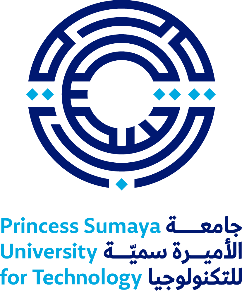 تقرير تحكيم كتاب أو فصل في كتاب(محكم خارجي)المعلومات الخاصة بالمحكم المعلومات الخاصة بالمحكم المعلومات الخاصة بالمحكم المعلومات الخاصة بالمحكم المعلومات الخاصة بالمحكم المعلومات الخاصة بالمحكم المعلومات الخاصة بالمحكم المعلومات الخاصة بالمحكم المعلومات الخاصة بالمحكم المعلومات الخاصة بالمحكم المعلومات الخاصة بالمحكم الاسم : الاسم : الرتبة الأكاديمية :الرتبة الأكاديمية :رقم الهاتف : رقم الهاتف : القسم : القسم : الكلية : الكلية : التخصص الدقيق: التخصص الدقيق: البريد الإلكتروني : البريد الإلكتروني :  فصل في كتاب كتاب محقق كتاب محقق كتاب مترجم كتاب مترجم كتاب مترجم كتاب مترجم  كتاب مؤلف        كتاب مؤلف      العمل المراد تقييمه:    العمل المراد تقييمه:    ملخص التقييم ملخص التقييم ملخص التقييم ملخص التقييم ملخص التقييم ملخص التقييم ملخص التقييم ملخص التقييم ملخص التقييم ملخص التقييم ملخص التقييم التوصية التوصية التوصية التوصية التوصية التوصية التوصية التوصية التوصية التوصية التوصية  اعتماد العمل البحثي المقدم لغايات الترقية. اعتماد العمل البحثي المقدم لغايات الترقية. اعتماد العمل البحثي المقدم لغايات الترقية. اعتماد العمل البحثي المقدم لغايات الترقية. اعتماد العمل البحثي المقدم لغايات الترقية. اعتماد العمل البحثي المقدم لغايات الترقية. اعتماد العمل البحثي المقدم لغايات الترقية. اعتماد العمل البحثي المقدم لغايات الترقية. اعتماد العمل البحثي المقدم لغايات الترقية. اعتماد العمل البحثي المقدم لغايات الترقية.عدم اعتماد العمل البحثي المقدم لغايات الترقية.عدم اعتماد العمل البحثي المقدم لغايات الترقية.عدم اعتماد العمل البحثي المقدم لغايات الترقية.عدم اعتماد العمل البحثي المقدم لغايات الترقية.عدم اعتماد العمل البحثي المقدم لغايات الترقية.عدم اعتماد العمل البحثي المقدم لغايات الترقية.عدم اعتماد العمل البحثي المقدم لغايات الترقية.عدم اعتماد العمل البحثي المقدم لغايات الترقية.عدم اعتماد العمل البحثي المقدم لغايات الترقية.عدم اعتماد العمل البحثي المقدم لغايات الترقية.في حال اعتماد " الكتاب " ، فإن هذا الكتاب :في حال اعتماد " الكتاب " ، فإن هذا الكتاب :في حال اعتماد " الكتاب " ، فإن هذا الكتاب :في حال اعتماد " الكتاب " ، فإن هذا الكتاب :في حال اعتماد " الكتاب " ، فإن هذا الكتاب :في حال اعتماد " الكتاب " ، فإن هذا الكتاب :في حال اعتماد " الكتاب " ، فإن هذا الكتاب :في حال اعتماد " الكتاب " ، فإن هذا الكتاب :في حال اعتماد " الكتاب " ، فإن هذا الكتاب :في حال اعتماد " الكتاب " ، فإن هذا الكتاب :في حال اعتماد " الكتاب " ، فإن هذا الكتاب :  غير متميز ( 70% - 84% )  غير متميز ( 70% - 84% )  غير متميز ( 70% - 84% )  غير متميز ( 70% - 84% )متميز  ( 85%  فأعلى )                          متميز  ( 85%  فأعلى )                          متميز  ( 85%  فأعلى )                          متميز  ( 85%  فأعلى )                          متميز  ( 85%  فأعلى )                          توقيع المحكم :توقيع المحكم :توقيع المحكم :توقيع المحكم :...../...../........../...../.....تاريخ تقديم التقرير :تاريخ تقديم التقرير :تاريخ تقديم التقرير :ملاحظة: بإمكان الباحث إرفاق ما يراه مناسباً لعملية التقييم.ملاحظة: بإمكان الباحث إرفاق ما يراه مناسباً لعملية التقييم.ملاحظة: بإمكان الباحث إرفاق ما يراه مناسباً لعملية التقييم.ملاحظة: بإمكان الباحث إرفاق ما يراه مناسباً لعملية التقييم.ملاحظة: بإمكان الباحث إرفاق ما يراه مناسباً لعملية التقييم.ملاحظة: بإمكان الباحث إرفاق ما يراه مناسباً لعملية التقييم.ملاحظة: بإمكان الباحث إرفاق ما يراه مناسباً لعملية التقييم.ملاحظة: بإمكان الباحث إرفاق ما يراه مناسباً لعملية التقييم.ملاحظة: بإمكان الباحث إرفاق ما يراه مناسباً لعملية التقييم.ملاحظة: بإمكان الباحث إرفاق ما يراه مناسباً لعملية التقييم.ملاحظة: بإمكان الباحث إرفاق ما يراه مناسباً لعملية التقييم.المادة (23) - ج من تعليمات الهيئة التدريسية : يشترط في الكتاب أن لا يقل عدد كلماته عن (50000) خمسين ألف كلمة ، ويتم تقويمه من خلال نموذج خاص ، ويعتمد الكتاب لأغراض الترقية إذا كان معدل تقديرات المقوّمين لا يقل عن (%70) ، ويعد الكتاب متميزاً إذا كان معدل تقديرات المقوّمين (%85) فما فوق.المادة (23) - ج من تعليمات الهيئة التدريسية : يشترط في الكتاب أن لا يقل عدد كلماته عن (50000) خمسين ألف كلمة ، ويتم تقويمه من خلال نموذج خاص ، ويعتمد الكتاب لأغراض الترقية إذا كان معدل تقديرات المقوّمين لا يقل عن (%70) ، ويعد الكتاب متميزاً إذا كان معدل تقديرات المقوّمين (%85) فما فوق.المادة (23) - ج من تعليمات الهيئة التدريسية : يشترط في الكتاب أن لا يقل عدد كلماته عن (50000) خمسين ألف كلمة ، ويتم تقويمه من خلال نموذج خاص ، ويعتمد الكتاب لأغراض الترقية إذا كان معدل تقديرات المقوّمين لا يقل عن (%70) ، ويعد الكتاب متميزاً إذا كان معدل تقديرات المقوّمين (%85) فما فوق.المادة (23) - ج من تعليمات الهيئة التدريسية : يشترط في الكتاب أن لا يقل عدد كلماته عن (50000) خمسين ألف كلمة ، ويتم تقويمه من خلال نموذج خاص ، ويعتمد الكتاب لأغراض الترقية إذا كان معدل تقديرات المقوّمين لا يقل عن (%70) ، ويعد الكتاب متميزاً إذا كان معدل تقديرات المقوّمين (%85) فما فوق.المادة (23) - ج من تعليمات الهيئة التدريسية : يشترط في الكتاب أن لا يقل عدد كلماته عن (50000) خمسين ألف كلمة ، ويتم تقويمه من خلال نموذج خاص ، ويعتمد الكتاب لأغراض الترقية إذا كان معدل تقديرات المقوّمين لا يقل عن (%70) ، ويعد الكتاب متميزاً إذا كان معدل تقديرات المقوّمين (%85) فما فوق.المادة (23) - ج من تعليمات الهيئة التدريسية : يشترط في الكتاب أن لا يقل عدد كلماته عن (50000) خمسين ألف كلمة ، ويتم تقويمه من خلال نموذج خاص ، ويعتمد الكتاب لأغراض الترقية إذا كان معدل تقديرات المقوّمين لا يقل عن (%70) ، ويعد الكتاب متميزاً إذا كان معدل تقديرات المقوّمين (%85) فما فوق.المادة (23) - ج من تعليمات الهيئة التدريسية : يشترط في الكتاب أن لا يقل عدد كلماته عن (50000) خمسين ألف كلمة ، ويتم تقويمه من خلال نموذج خاص ، ويعتمد الكتاب لأغراض الترقية إذا كان معدل تقديرات المقوّمين لا يقل عن (%70) ، ويعد الكتاب متميزاً إذا كان معدل تقديرات المقوّمين (%85) فما فوق.المادة (23) - ج من تعليمات الهيئة التدريسية : يشترط في الكتاب أن لا يقل عدد كلماته عن (50000) خمسين ألف كلمة ، ويتم تقويمه من خلال نموذج خاص ، ويعتمد الكتاب لأغراض الترقية إذا كان معدل تقديرات المقوّمين لا يقل عن (%70) ، ويعد الكتاب متميزاً إذا كان معدل تقديرات المقوّمين (%85) فما فوق.المادة (23) - ج من تعليمات الهيئة التدريسية : يشترط في الكتاب أن لا يقل عدد كلماته عن (50000) خمسين ألف كلمة ، ويتم تقويمه من خلال نموذج خاص ، ويعتمد الكتاب لأغراض الترقية إذا كان معدل تقديرات المقوّمين لا يقل عن (%70) ، ويعد الكتاب متميزاً إذا كان معدل تقديرات المقوّمين (%85) فما فوق.المادة (23) - ج من تعليمات الهيئة التدريسية : يشترط في الكتاب أن لا يقل عدد كلماته عن (50000) خمسين ألف كلمة ، ويتم تقويمه من خلال نموذج خاص ، ويعتمد الكتاب لأغراض الترقية إذا كان معدل تقديرات المقوّمين لا يقل عن (%70) ، ويعد الكتاب متميزاً إذا كان معدل تقديرات المقوّمين (%85) فما فوق.المادة (23) - ج من تعليمات الهيئة التدريسية : يشترط في الكتاب أن لا يقل عدد كلماته عن (50000) خمسين ألف كلمة ، ويتم تقويمه من خلال نموذج خاص ، ويعتمد الكتاب لأغراض الترقية إذا كان معدل تقديرات المقوّمين لا يقل عن (%70) ، ويعد الكتاب متميزاً إذا كان معدل تقديرات المقوّمين (%85) فما فوق.